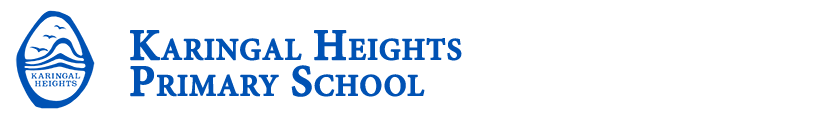 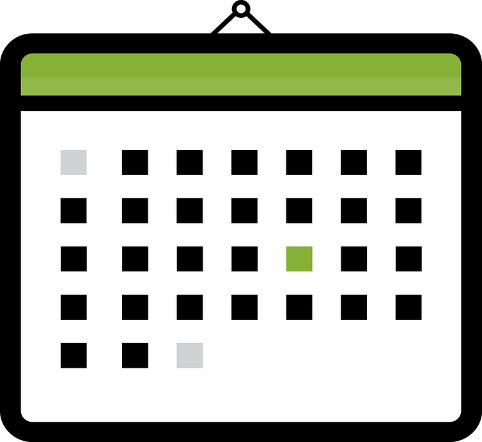 Prep Transition Newsletter Visit our current Prep’s class blog at:http://minimonkeys.global2.vic.edu.auPrep Transition Day 1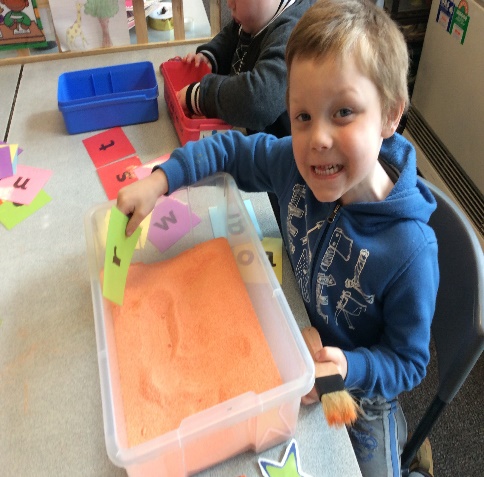 Our first Transition Day was a successful one! During this time students participated in our Early Years Investigation Time Program. This program allows students to explore their own interests while building skills that align with curriculum standards. All students enjoyed the opportunity to move between the centres, exploring concepts and skills at their own pace. Activities included cut and paste at the Craft Centre, musical instruments at the Music Centre, building tasks at the Construction Centre, sand exploration at the Sensory Centre, and math games at the Math Centre.We also had some wonderful Prep and Year 1 helpers in the room to help students settle in and find their way around the classroom!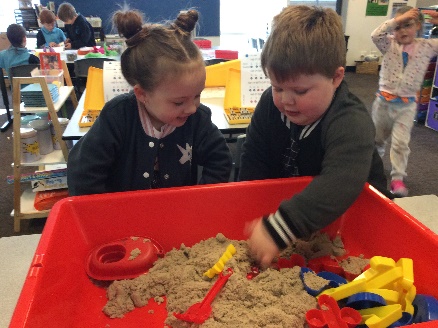 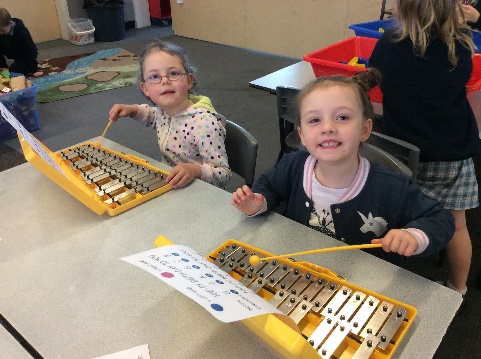 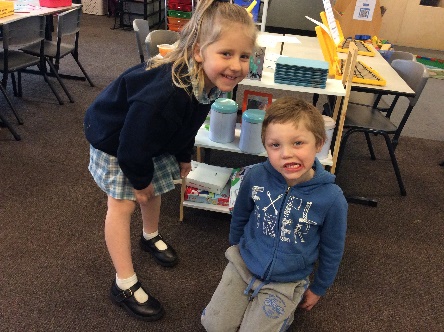 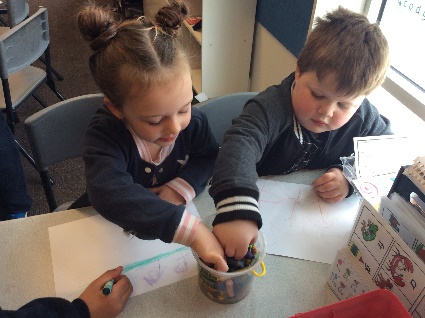 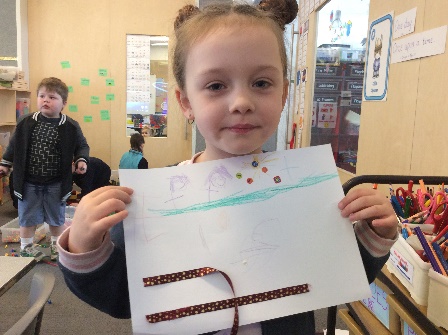 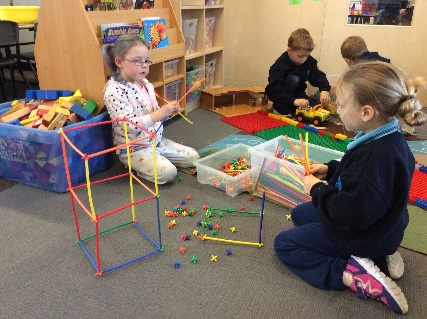 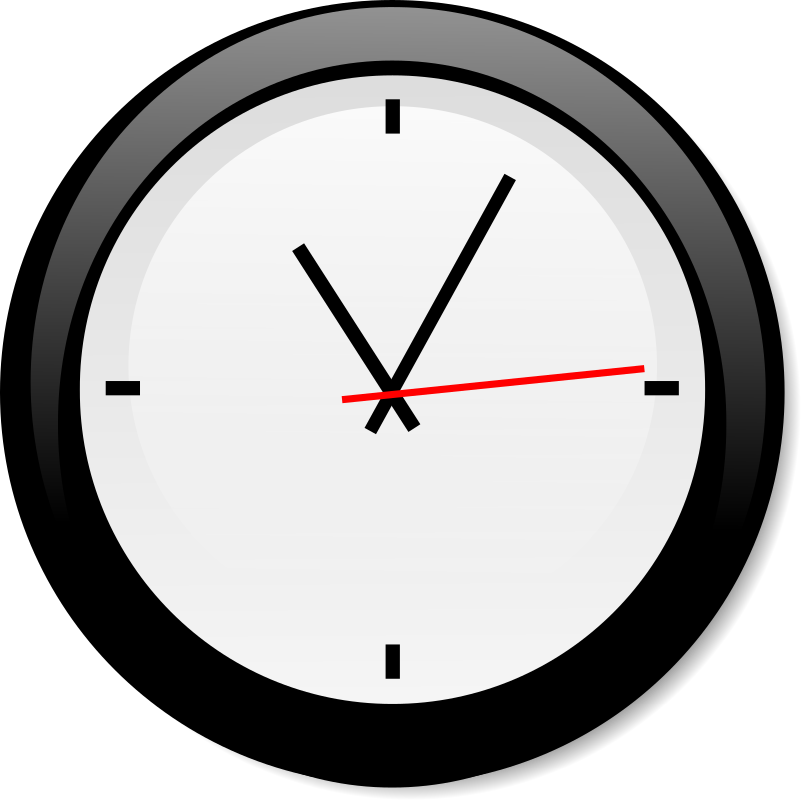 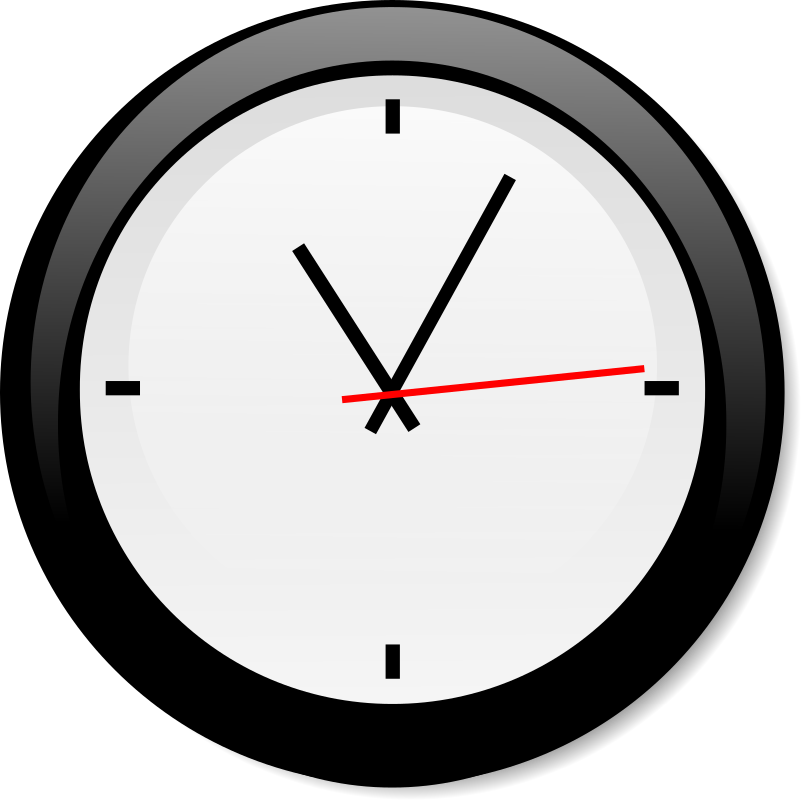 Issue #1Dear Families,Welcome to Karingal Heights Primary School! We are looking forward to having your family as part of our wonderful school community. This Transition to School Newsletter contains information that will help both you and your child to settle into school life at Karingal Heights. Please take the time to read this important information. If you have any questions regarding the school or the Prep year in general, let us know – we’re here to help!Nicole Longino (Prep Teacher & Transition Coordinator)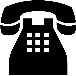  School Phone: (03) 9789 3288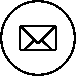  School Email: karingal.heights.ps@edumail.vic.gov.au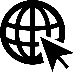  School Website: www.karingalheightsps.vic.edu.au Prep Coordinator: longino.nicole.n@edumail.vic.gov.au Family Involvement at Karingal HeightsAny family member is welcome to become a School Helper as long as they have a current Working with Children Check (WWCC) and it is clearly displayed at all times.There are many ways that School Helpers can assist at the school, including:Changing home reader booksListening to students readAttending excursions and swimming programsAssisting during cooking lessonsIf you have a specific skill that you would like to share (e.g. woodworking or sewing), we welcome you to come along and teach our students something new!Working with Children Checks are required for all persons who work with children – this is a requirement of the Department of Education – and this assists us in ensuring that we maintain a safe environment for our students.Working with Children Checks are FREE if you plan to volunteer at the school. More information can be found at: http://www.workingwithchildren.vic.gov.au/